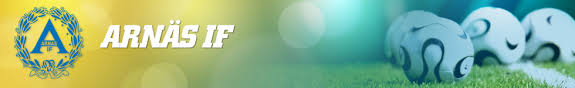 Grillning på JULA180526Fm 9.30 – 12.00	Em 12.00 – 14.30Ella		Maja KTindra E		JonnaAmanda		Fanny Delen180616Fm 9.30 – 12.00	Em 12.00 – 14.30Sandra		IdaMelina		SaraTyra		RebeckaFanny DomeijDatum i Aug/SeptFm 9.30 – 12.00	Em 12.00 – 14.30Emmelie		HannaTilde		AnjaWilma		Anna